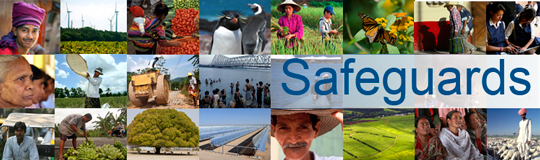 World Bank Safeguards Review and Update Consultation Meeting with Civil Society RepresentativesOttawa, Canada, 22 January 2013PARTICPANTS LISTHosted and organized by:  North-South Total Number of Participants: 18First NameLast NameOrganization1DianeBeckett2ShishirShahnawazNorth-South Institute3ShannonKindornayNorth-South Institute4PeterGillespisHalifax Initiative5RiccardoRossi-Ricci6JoeIngramNorth-South Institute7DerekMacCuishSocial Justice Committee Montreal8ArpiHamalianConcordia9WilliamDavidAssociation of First Nations10Carole WillansInternational Federation of Hard of Hearing People11ErrolMendesUniversity of Ottawa12MarkFriedOxfam Canada13VarenaUshieNorth-South Institute14NathanBowers-KrishnanNorth-South Institute15DinaShadidNorth-South Institute16VangelisNikiasCouncil of Canadians with Disabilities17RobertCorbeilCanadian Hard of Hearing Association18Steven KuhnFinance Canada